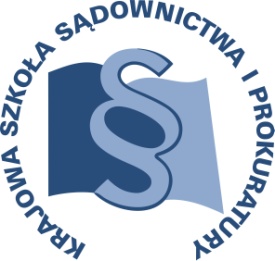 OSU-III-401-259/2016					      Lublin, 11 marca 2016 r.U4/A/16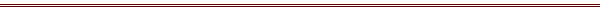 P R O G R A MSZKOLENIA DLA KURATORÓW SĄDOWYCHTEMAT SZKOLENIA:„Umiejętności interpersonalne i personalne w pracy kuratora sądowego”DATA I MIEJSCE:5-7 października 2016 r.	Krajowa Szkoła Sądownictwa i Prokuraturyul. Krakowskie Przedmieście 6220-076 LublinMiejsce zakwaterowania: Lublin
(Dokładny adres hotelu zostanie podany 
w terminie późniejszym). ORGANIZATOR:Krajowa Szkoła Sądownictwa i ProkuraturyOśrodek Szkolenia Ustawicznego i Współpracy MiędzynarodowejKrakowskie Przedmieście 62, 20 - 076 Lublintel. 81 440 87 10								fax. 81 440 87 11OSOBY ODPOWIEDZIALNE ZE STRONY ORGANIZATORA:merytorycznie: 					organizacyjnie:prokurator dr Elżbieta Rojowska 		główny specjalista Artur Nakoniecznytel. 81 458 37 54 				tel. 81 440 87 21e-mail: e.rojowska@kssip.gov.pl		e-mail: a.nakonieczny@kssip.gov.pWYKŁADOWCY:Paweł Nowak 	dr hab., profesor KUL, Kierownik Katedry Języka Mediów i Komunikacji Społecznej Instytutu Dziennikarstwa i Komunikacji Społecznej KUL, wykładowca KSSiP. Autor i współautor szeregu publikacji, w tym: ,,Manipulacja w języku” (Wydawnictwo UMCS, Lublin 2004), ,,O sztuce publicznego występowania i komunikacji społecznej’’ (Wydawnictwo Wszechnicy Polskiej i EFS, Warszawa 2007), ceniony i doświadczony wykładowca oraz trener w zakresie teorii komunikacji masowej i interpersonalnej, komunikacji językowej w mass mediach, retoryki oraz pragmatyki językowej.Maria Skodowska	psycholog kliniczny , pracownik RODK w Sopocie od 1989r., współpracownik Ogólnopolskiego Stowarzyszenia Antymobbingowego, instytucji pomocowych typu MOPS, Punkty Interwencji Kryzysowej, Domy Dziecka.Agnieszka Rusińska	mgr pedagogiki resocjalizacyjnej Uniwersytetu Jagiellońskiego w Krakowie. Absolwentka: Podyplomowego Studium Pomocy Psychologicznej, Uniwersytet im. Adama Mickiewicza w Poznaniu; Studium Rozwoju Osobistego i Umiejętności Przeciwdziałania Patologii Społecznej, Zarząd Główny MONAR; Studium Przeciwdziałania Przemocy w Rodzinie, Instytut Psychologii Zdrowia w Warszawie; Podyplomowych Studiów Psychologii Zarządzania, Wyższa Szkoła Bankowa w Poznaniu. Certyfikowany superwizor w zakresie przeciwdziałania przemocy w rodzinie (certyfikat IPZ Polskiego Towarzystwa Psychologicznego nr.15).Zajęcia prowadzone będą w formie wykładu i seminariumPROGRAM SZCZEGÓŁOWYŚRODA 	5 października 2016 r.od godz. 12.00		zakwaterowanie uczestników w hotelu14.00 – 15.00		lunch ( w KSSiP)15.00 – 16.30	Zarządzanie przekazem werbalnym i niewerbalnym przez kuratora sądowego w kontaktach z podopiecznymi.	Prowadzenie – Paweł Nowak16.30 – 16.45 		przerwa na kawę lub herbatę16.45 – 18.15 	Zarządzanie przekazem werbalnym i niewerbalnym przez kuratora sądowego w kontaktach z podopiecznymi.	Prowadzenie – Paweł Nowak18.30 			kolacja ( w hotelu)CZWARTEK	6 października 2016 r.7.00 – 8.00 	śniadanie (w hotelu)8.30 – 10.45 	Bezpieczne zarządzanie ryzykiem przez kuratora sądowego w trakcie czynności podejmowanych w terenie.Prowadzenie – Agnieszka Rusińska10.45 – 11.00 	przerwa na kawę lub herbatę11.00 – 12.30 	Bezpieczne zarządzanie ryzykiem przez kuratora sądowego w trakcie czynności podejmowanych w terenie.Prowadzenie – Agnieszka Rusińska12.30 – 12.45 		przerwa na kawę lub herbatę12.45 – 13.30	Sztuka perswazji, demaskowania kłamstwa.Prowadzenie – Maria Skodowska13.30 – 14.30 	lunch (w KSSiP)14.30 – 16.00	Sztuka perswazji, demaskowania kłamstwa. Prowadzenie – Maria Skodowska18.00				kolacja (w hotelu)PIĄTEK		7 października 2016 r.7.00 – 8.00			śniadanie (w hotelu)8.30 – 10.00	Psychologiczne mechanizmy obronne w pracy kuratora sądowego.Prowadzenie – Maria Skodowska10.00 – 10.15		przerwa na kawę lub herbatę10.15 – 11.45	Psychologiczne mechanizmy obronne w pracy kuratora sądowego.Prowadzenie – Maria Skodowska11.45 – 12.45		lunch (w KSSiP)___________________________________________________________________________Program szkolenia dostępny jest na Platformie Szkoleniowej KSSiP pod adresem:http://szkolenia.kssip.gov.pl/login/ oraz na stronie internetowej KSSiP pod adresem: www.kssip.gov.plZaświadczenie potwierdzające udział w szkoleniu generowane jest za pośrednictwem Platformy Szkoleniowej KSSiP. Warunkiem uzyskania zaświadczenia jest obecność na szkoleniu oraz uzupełnienie znajdującej się na Platformie Szkoleniowej anonimowej ankiety ewaluacyjnej (znajdującej się pod programem szkolenia) dostępnej w dniach od 7 października 2016r. do 7 listopada 2016r.Po uzupełnieniu ankiety zaświadczenie można pobrać i wydrukować z zakładki 
„moje zaświadczenia”.